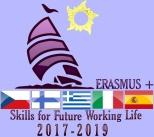 EVALUATIONSkills for Future Working Life in EuropeSFUWOLINTRODUCTIONWe have used qualitative and quantitative indicators to make both an assessment of the quality of the project and of the achievement of the objectives we have set. The qualitative assessment has evaluated the achievement of the objectives and the quality of the final outcomes and it has been led by the Greek school with the support of the Spanish school. They have also been in charge of the creation of the necessary evaluation tools.The quantitative assessment have been led by the same school teams and it has evaluated:the coordination of the projectthe implementation of the project,the dissemination and the impactthe sustainabilityand the satisfaction of the stakeholdersA revisions of the project progress, evaluations of the results and a possible risk assessment has been done along the project in order to ensure the correct execution of the project and the expected efficiency.After all the mobilities, an evaluation of the activities and trainings has been done. To do so, we have used online surveys to assess the students’ and teachers’ progress and satisfaction, and we have monitored the quality of the products and the activities in order to correct any possible shortcomings.The Coordinators team has always been responsible for this process and for all the possible adjustments needed.QUALITATIVE ASSESSMENTThe Project ObjectivesWe have assessed the qualitative achievement of the project objectives by developing specific tools of measurement such as:interviews with the teachers involved in the coordinator and the partner schoolsdirect observation of the implementation of the projectssurveysRegarding project objectives we have assessed:QUANTITATIVE ASSESSMENTa. Indicatorsb. Evaluation ToolsIn order to carry out the quantitative evaluation of the Project, we have used the following tools:Indicators chart (Excel)Students’ assessment online surveysStudents’ satisfaction online surveysTeachers’ satisfaction online surveysMobility reportsWebsiteGantt Chart4.TIMING1.1  Quality of project outputsEvaluation toolCheck lists to ensure that all the necessary steps are being takenSourceTeachers involved in the projectTimingAfter each mobility1.2  Quality project implementationEvaluation toolInterviews/Surveys with the teachers involved  Observation forms of the implementation of the projectSourceTeachers involved TimingAfter each mobilityProject CoordinationProject Coordination1.1Has the general schedule been respected?1.2Have the activities been carried out? 1.3Has the documentation been delivered on time?1.4Has the communication among partners been fluent?1.1  Has the general schedule been respected?Has the general schedule been respected?IndicatorI1: N. of activities timely carried out / n. of activities planned * 100Final Result :I1 = 90%SourceGantt Chart / Mobility reportGantt Chart / Mobility reportTimingAfter each mobilityAfter each mobility1.2   Have the activities been carried out? Have the activities been carried out? IndicatorI2: N. of activities carried out / N. of activities planned *100 Final Result :I2= 90%SourceMobility reportMobility reportTimingAfter each mobilityAfter each mobility1.3  Has the documentation been delivered on time?Has the documentation been delivered on time?IndicatorI3: N. of documents timely finished / n. of documents planned * 100Final Result :I3= 95%SourceMobility reportMobility reportTimingAfter each mobilityAfter each mobility1.4Has the communication among partners been fluent?Has the communication among partners been fluent?IndicatorI4: Teachers’ satisfaction for the communication channels (out of 10: 1 min./10 max.)Final Result :I4: 9,25SourceSurveySurveyTimingAfter each mobilityAfter each mobility2. Implementation of activities2. Implementation of activities2.1Have all the activities been implemented on time? 2.2Have the stakeholders been involved (directly, indirectly)? 2.3Number of students taking part in the workshops / seminars 2.4Number of teachers taking part in the workshops / seminars2.1Have all the activities been implemented on time? Have all the activities been implemented on time? Have all the activities been implemented on time? IndicatorI5: N. of activities timely carried out / n. of activities planned * 100I5: N. of activities timely carried out / n. of activities planned * 100Final Result :I5= 90%SourceGantt Chart / Mobility reportGantt Chart / Mobility reportGantt Chart / Mobility reportTimingAfter each MobilityAfter each MobilityAfter each Mobility2.2Have the stakeholders been involved?Have the stakeholders been involved?Have the stakeholders been involved?IndicatorI6: N. of stakeholders directly involved (participants in the mobilities)I6: N. of stakeholders directly involved (participants in the mobilities)Final Result :I6: 135SourceMobility report / Interviews with local coordinatorsMobility report / Interviews with local coordinatorsMobility report / Interviews with local coordinatorsTimingAfter Intermediate report and at the end of the projectAfter Intermediate report and at the end of the projectAfter Intermediate report and at the end of the projectIndicatorI7: N. of stakeholders involved indirectlyFinal Result :I7: ≥500Final Result :I7: ≥500SourceMobility report / Interviews with local coordinatorsMobility report / Interviews with local coordinatorsMobility report / Interviews with local coordinatorsTimingAfter Intermediate report and at the end of the projectAfter Intermediate report and at the end of the projectAfter Intermediate report and at the end of the project2.3Number of students taking part in the workshops / seminarsNumber of students taking part in the workshops / seminarsNumber of students taking part in the workshops / seminarsIndicatorI8: N. of students attending the workshops / seminars (total)I8: N. of students attending the workshops / seminars (total)Final Result :I8: ≥ 300SourceMobility report / interviews with local coordinatorsMobility report / interviews with local coordinatorsMobility report / interviews with local coordinatorsTimingAfter each mobilityAfter each mobilityAfter each mobility2.4Number of teachers taking part in the workshops / seminarsNumber of teachers taking part in the workshops / seminarsNumber of teachers taking part in the workshops / seminarsIndicatorI9: N. of teachers attending the workshops/seminarsI9: N. of teachers attending the workshops/seminarsFinal Result :I9: ≥ 50SourceMobility report / interviews with local coordinatorsMobility report / interviews with local coordinatorsMobility report / interviews with local coordinatorsTimingAfter each mobilityAfter each mobilityAfter each mobility3. Dissemination of results and impact3. Dissemination of results and impact3.1Have all the established dissemination activities been done?3.2Number of printed material disseminated3.3Number of press releases disseminated3.1Have all the established dissemination activities been done?Have all the established dissemination activities been done?IndicatorI10: N. of dissemination activities timely carried out / n. of activities planned * 100Final Result :I10= 90%SourceMobility reportMobility reportTimingAfter each MobilityAfter each Mobility3.2Number of printed material disseminated Number of printed material disseminated IndicatorI11: N. of printed material disseminatedFinal Result :I11: ≥150SourceMobility report Mobility report TimingBefore final reportBefore final report3.3Number of press releases disseminated Number of press releases disseminated IndicatorI12: N. of press releases after each mobilityFinal Resault :I12: ≥ 9SourcePress / webpagePress / webpageTimingAfter each MobilityAfter each Mobility4. Sustainability4. Sustainability4.1Is the project sustainable?4.1 Actions for Sustainability Actions for SustainabilityIndicatorI15: Number of actions to be used in the futureFinal Resault :I15: ≥ 5SourceFinal reportFinal reportTimingBefore the final reportBefore the final report5. Satisfaction of the stakeholders5. Satisfaction of the stakeholders5.1Students’ degree of satisfaction with the mobilities5.2Teachers' degree of satisfaction with the mobilities5.3Students’ global satisfaction with the project5.4Teachers’ global satisfaction with the project5.5Students’ satisfaction with the L/T/T Activities5.1Students’ satisfaction with the mobilitiesStudents’ satisfaction with the mobilitiesIndicatorI18: Students’ satisfaction with mobilities (out of 10: 1 min./10 max.)Final Result :I18: = 8,7SourceSatisfaction survey Satisfaction survey TimingAfter each mobilityAfter each mobility5.2Teachers' satisfaction with the mobilitiesTeachers' satisfaction with the mobilitiesIndicatorI19: Teachers’ satisfaction with mobilities (out of 10: 1 min./10 max.)Final Result :I19: = 8,9SourceSatisfaction surveySatisfaction surveyTimingAfter each mobilityAfter each mobility5.3 Students’ global satisfaction with the project Students’ global satisfaction with the projectIndicatorI20: Students’ global satisfaction with the project (out of 10: 1 min./10 max.)Final Result :I20: = 8,5SourceSatisfaction surveySatisfaction surveyTimingAfter each mobilityAfter each mobility5.4Teachers’ global satisfaction with the projectTeachers’ global satisfaction with the projectIndicatorI21: Teachers’ global satisfaction with the project (out of 10: 1 min./10 max.)Final Result :I21: = 8,3SourceSatisfaction surveySatisfaction surveyTimingAfter each mobilityAfter each mobility5.5Students’ satisfaction with the L/T/T ActivitiesStudents’ satisfaction with the L/T/T ActivitiesIndicatorI22: Students’ satisfaction with the L/T/T Activities (out of 10: 1 min./10 max.)Final Result :I22: = 7,5SourceSatisfaction surveySatisfaction surveyTimingAfter each mobilityAfter each mobilityFinSpGrInterm. ReportCzItIndicators review●●●●●Risk evaluation●●●●●Students’ Assessment●●●●●●Students’ Satisfaction●●●●●●Teachers’ Satisfaction●●●●●●Website ●●●●●Mobility reports●●●●●●